                                                                                                                                          EK-3                                                                                                                                                                                                              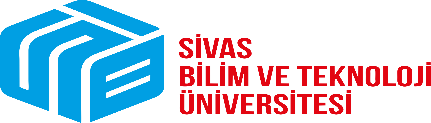 HASSAS GÖREV LİSTESİHASSAS GÖREV LİSTESİHASSAS GÖREV LİSTESİHASSAS GÖREV LİSTESİHASSAS GÖREV LİSTESİHASSAS GÖREV LİSTESİHARCAMA BİRİMİ: PERSONEL DAİRE BAŞKANLIĞIHARCAMA BİRİMİ: PERSONEL DAİRE BAŞKANLIĞIHARCAMA BİRİMİ: PERSONEL DAİRE BAŞKANLIĞIHARCAMA BİRİMİ: PERSONEL DAİRE BAŞKANLIĞIHARCAMA BİRİMİ: PERSONEL DAİRE BAŞKANLIĞIHARCAMA BİRİMİ: PERSONEL DAİRE BAŞKANLIĞIALT BİRİM: Akademik Personel Şube MüdürlüğüALT BİRİM: Akademik Personel Şube MüdürlüğüALT BİRİM: Akademik Personel Şube MüdürlüğüALT BİRİM: Akademik Personel Şube MüdürlüğüALT BİRİM: Akademik Personel Şube MüdürlüğüALT BİRİM: Akademik Personel Şube MüdürlüğüSıra NoHassas GörevlerHassas Görevi Olan Personel Adı-SoyadıRisk DüzeyiGörevin Yerine Getirilmeme SonucuProsedürü                                                                     ( Alınması Gereken Önlemler veya Kontroller)1Öğretim Üyesi İlan İşleriŞahin YILMAZMüge ARSLANYüksek-Kadronun 2/3 oranına takılıp takılmadığının hesaplanamaması                                                                   -İlanların hatalı yayımlanması nedeniyle, Üniversitemizin ve adayların mağdur olması-İşe başlayış ve ayrılışların doğru bir şekilde sisteme işlenmesi sağlanarak kadro sayılarının doğru tutulması sağlanacaktır                                                                                    -İlan metinleri hazırlanırken devamlı kontrol edilmesi ve yayımlanan ilanın karşılaştırmalı olarak kontrol edilmesi sağlanacaktır.2Öğretim Üyesi (Profesör ve Doçent) Atama İşlemleriŞahin YILMAZMüge ARSLANYüksek-Başvuruda adaydan eksik belge alınması ve mevzuatın uygulanmaması nedeniyle adayın mağdur olması                                                                                  - Profesör ve Doçent jüri raporlarının süresi içinde gelmemesi nedeniyle Üniversitemizin ve adayın mağdur olması.                                                                                      3-Atama onayının hatalı yapılması nedeniyle adayın mağdur olması.-İlanda istenen evraklarla adayın verdiği evrak karşılaştırılacak, başvurular deneyimli personel tarafından kontrol edilecek, eksiklik olması durumunda başvuru yapana bildirilecek                                             -Profesör atama raporları için 2 ay ve Doçent atamaları için 1 aylık süreler dolmadan raporların gelip gelmediği takip edilerek, gerekli işlemlerin yapılması.                                                      -Atama onayı imzaya konulmadan önce kontrol edilecek, ilgili mevzuat maddelerinin gerekli olanlarının uygulanması sağlanacaktır.3Öğretim Üyesi (Dr. Öğr Üyesi) Atama İşlemleriŞahin YILMAZMüge ARSLANYüksek1-Atama teklif yazısında ve ekli belgelerde hatalar olması.                                                                                   2-Atama onayının hatalı yapılması nedeniyle adayın mağdur olması.1-Kontrol edilerek ilgili birimin tamamlaması ve düzeltmesi sağlanacak.                                                               2-Atama onayı imzaya konulmadan önce kontrol edilecek, ilgili mevzuat maddelerinin gerekli olanlarının uygulanması sağlanacak.4Açıktan Atama İşlemleri (Akademik)Şahin YILMAZMüge ARSLANYüksek1-Atama işlemlerinde olası gecikme nedeniyle maddi kayıp oluşması. 1-Atama işlemlerinde olası gecikmelerin, maddi kayıpların önlenmesi sağlanacaktır.51416 S.K. Göre Atama İşlemleri  Şahin YILMAZMüge ARSLANYüksek-Doktora yada yüksek lisans yapan kişiye Üniversitemizin ilgili anabilim dalında ihtiyaç kalmaması,                                                                               -Atama onayının hatalı yapılması nedeniyle adayın mağdur olması.1-Üniversitemizde ihtiyaç duyulmayan doktora mezunu öğrenciye ait bilgilerinin süresinde MEB'na bildirilmesi sağlanacaktır.                                                                          -Atama onayı imzaya sunulmadan önce kontrol edilecektir, ilgili mevzuat maddelerinin gerekli olanları uygulanacaktır.61416 SK Göre Yurt Dışına Gönderilen Öğrencilerin Yazışma İşlemleri Şahin YILMAZMüge ARSLANOrta-Öğrenci tanıtma fişlerinin zamanında gönderilmemesi Öğrencinin mağdur olması.-Öğrenci tanıtma fişlerinin zamanında gönderilmesi sağlanacaktır. Öğrencinin mağdur olması engellenecektir.7Yabancı Uyruklu Öğretim Elemanı Çalıştırılması İşlemleriŞahin YILMAZMüge ARSLANYüksek- Teklifin YÖK’e zamanında gitmemesi nedeniyle öğretim elemanı ihtiyacının karşılanamaması.
- İstihdamın YÖK tarafından uygun görülmemesi nedeniyle öğretim elemanı ihtiyacının karşılanamaması. - Birim teklif yazıları ve ekleri incelenerek herhangi bir eksik olması durumunda tamamlanması sağlanacak, YÖK Başkanlığına zamanında gönderilmesi sağlanacaktır.
- Söz konusu risk için kabul etme yoluna gidilerek, durum ilgili birime yazı ile bildirilecektir.8Atanan Personelin İşe Başlama İşlemleriŞahin YILMAZMüge ARSLANOrta- Gerekli evrakların zamanında gönderilmemesi, personelin mağdur olması.-Atandığı birimle koordinasyonlu şekilde gerekli evrakların zamanında gönderilmesi sağlanacaktır.9Askerlik Dönüşü Atama İşlemleriŞahin YILMAZMüge ARSLANOrta-Personelin 1 ay içinde birimine başvurmaması.                                                  -Personel Daire Başkanlığının başvuru yaptıktan 1 ay içinde atama onayını Rektörlüğüne sunmaması.-Askerlik Dönüşü göreve başlayacak personelin dilekçe ile birime başlaması için bilgi verilecek ve 1 ay içinde atama onayının yapılması sağlanacaktır.10Ücretsiz İzin Dönüşü Atama İşlemleriŞahin YILMAZMüge ARSLANOrta-Ücretsiz İzin dönüş onayının zamanında yapılmaması-Ücretsiz İzin dönüş onayının zamanında yapılması sağlanacak ve personelin mağdur olması önlenecektir.11Ücretsiz İzine Ayrılma İşlemleriŞahin YILMAZMüge ARSLANOrta-Tecil/tehir süresi biten personelin bakaya olarak Üniversitede çalıştırılması
-Aylıksız izin bitiminde personelin göreve başlayıp başlamadığının tespit edilememesi -Askerliğini tecil veya tehir ettiren personelin takip edilmesi sağlanacak, tecil/tehir bitim süresi gelmeden gerekli hatırlatma yapılacak, gerekli belgeler talep edilecek
-Göreve başlama talebinde bulunmayan personelin, kadrodan ilişiğinin kesilmesi için Rektörlük oluru alınarak, adresine gerekli tebligat yapılması sağlanacaktır. Görevden çekilmiş sayılma işlemleri yapılacaktır.12Naklen Atama Nedeniyle Görevden Ayırma İşlemleriŞahin YILMAZMüge ARSLANOrta-Karşı kuruma Rektörlük Makamının uygun görüş yazısının zamanında gönderilmemesi ve personelin ayrılış işlemlerinin gecikmesi nedeniyle mağdur olması.-Karşı kuruma Rektörlük Makamının uygun görüş yazısının zamanında gönderilmesi ve personelin ayrılış işlemlerinden dolayı mağdur olması önlenecektir.13İstifa Nedeniyle Görevden Ayırma İşlemleriŞahin YILMAZMüge ARSLANOrta-Rektörlük Makamının onayına sunulmaması.-Rektörlük Makamının onayına zamanında sunulması sağlanacaktır.14Ölüm Nedeniyle Görevden Ayırma İşlemleriŞahin YILMAZMüge ARSLANOrta-SGK'ya hak sahipleri için maaş ve tazminat yazısının yazılmaması.-SGK'ya hak sahipleri için maaş ve tazminat yazısının zamanında yazılması sağlanacaktır.15Emeklilik Nedeniyle Görevden Ayırma İşlemleriŞahin YILMAZMüge ARSLANYüksek-Yaş haddine gelen personelin emekliye sevk edilmemesi nedeniyle kurumun zarar görmesi ve personelin hak kaybına uğraması.                                                                                                    2-Personelin emeklilik bilgilerinin Sosyal Güvenlik Kurumuna hatalı veya eksik bildirilmesi nedeniyle kurumun zarar görmesi ve personelin hak kaybına uğraması.-Personel otomasyonundan online hatırlatma veya değişik hatırlama yöntemleri kullanılarak yaş haddine gelen personelin emekliye ayrılma işlemlerinin yapılması sağlanacak.                                                                2-Kişinin özlük dosyası detaylı incelenerek emeklilik belgesinin hatasız düzenlenmesi sağlanacaktır.16Akademik Personel Yabancı Dil TazminatıŞahin YILMAZMüge ARSLANOrta-Yabancı Dil Tazminat Onayının zamanında gönderilmemesi.-Yabancı Dil Tazminat Onayının Zamanında gönderilmesi ve personelin mağdur olması önlenecektir.17Dekan Atama İşlemiŞahin YILMAZMüge ARSLANYüksek-Dekan adayı bilgi formunun eksik doldurulması nedeniyle gecikme olması.                                                                              -Dekan adaylarının bilgilerine ulaşmada yaşanan zorluklar nedeniyle, evrakın YÖK Başkanlığına gönderilmesinde gecikme olması.-Dekan adaylarının bilgi formunun doğru ve eksiksiz şekilde doldurması kontrol edilecektir.                                                        18Kadro Dağıtım Cetvellerinin HazırlanmasıŞahin YILMAZMüge ARSLANYüksek-Kadro Tenkis-Tahsis cetvellerinin yanlış düzenlenmesi nedeniyle personelin mağdur olması.-Cetveller hazırlandıktan sonra dikkatli bir şekilde karşılaştırılarak, yıl içinde meydana gelen değişmeler ilgili dosyaya konularak takip edilecek.19Hizmet Birleştirme Şahin YILMAZMüge ARSLANOrta-Rektörlük Makamının onayına sunulmaması.-Rektörlük Makamının onayına zamanında sunulması sağlanacaktır.20Akademik Personel İntibak İşlemleriŞahin YILMAZMüge ARSLANYüksek-Personelin intibak işlemlerinin zamanında yapılamaması nedeniyle hak kaybı olması.                                                                                   -İntibakların hatalı yapılması nedeniyle hak kaybı olması.-Personelin intibak işlemlerinin yapıldıktan sonra kontrol edilmesi sağlanacaktır.                                      -İntibak hataları düzeltilerek personelin özlük bilgilerinde yanlışlık olması önlenmiş olacaktır.21Derece ve Terfi İşlemleriŞahin YILMAZMüge ARSLANOrta-Personel terfi işlemlerinin zamanında yapılamaması nedeniyle hak kaybı olması.                                                                                    -Terfilerin hatalı yapılması nedeniyle hak kaybı olması.-Terfiler sistem üzerinden otomatik yapıldıktan sonra kontrol edilmesi sağlanarak terfilerde gecikmeler önlenecektir.                                                                     -Terfi onayları imzaya konulmadan önce kontrol edilerek varsa hatalar düzeltilerek personelin özlük bilgilerinde yanlışlık olması önlenmiş olacaktır.22İzin İşlemleriŞahin YILMAZMüge ARSLANDüşük-Yıllık izin bitiminde personelin göreve başlayıp /başlamadığının tespit edilememesi.-Görevli Personelin Personel Otomasyon Özlük Sistemine izin başlama ve bitiş tarihlerini zamanında girmesi ve kontrolü sağlanacaktır.23Mal Beyanı İşlemleriŞahin YILMAZMüge ARSLANOrta-Mal bildirim formunun personel tarafından süresi içinde verilmemesi.                                                                                          -Mal bildirim formunun zayii olması.                                                   -Birimlere genel duyuru yapılarak gelen isim listesi üzerinden mal bildirimi yapmayanlar tespit edilerek, tekit işlemleri yapılmak üzere, üst amire konu ile ilgili bilgi verilecektir.                                                                       -İşlemi biten mal bildirim formlarının gizliliği emniyet altına alınmış bilgisayarlarda elektronik ortamda tutulması ve personelin özlük dosyasına konularak saklanması sağlanacaktır.   24Pasaport Başvuru İşlemleri Şahin YILMAZMüge ARSLANOrta-İmza Sirkülerinin Nüfus ve Vatandaşlık Müdürlüğüne ve Emniyet Genel Müdürlüğüne zamanında gönderilmemesi                                                                        -İmza Sirkülerinin Nüfus ve Vatandaşlık Müdürlüğüne ve Emniyet Genel Müdürlüğüne zamanında gönderilmemesinden dolayı personelin pasaport alamaması-İmza Sirkülerinin Nüfus ve Vatandaşlık Müdürlüğüne ve Emniyet Genel Müdürlüğüne zamanında gönderilmesi sağlanacaktır                               - Personelin mağdur olması önlenecektir25Personel Kimlik KartıŞahin YILMAZMüge ARSLANDüşük-Kimlik Bilgilerinin eksik ya da hatalı girilmesi.-Kimlik Kartı Talep Formundaki bilgiler ile nüfus cüzdanındaki bilgilerin karşılaştırılarak doğru bir şekilde girilmesi.26Hizmet/Görev Belgesi DüzenlemeŞahin YILMAZMüge ARSLANDüşük-Personel Otomasyon sistemine personelin bilgilerinin yanlış girilmesi. -Personel Otomasyon sistemine bilgilerin doğru girilmesi sağlanacaktır.27Sendikadan İstifaŞahin YILMAZMüge ARSLANDüşük-İlgili birim maaş kesinti ve eklerini Strateji Geliştirme Daire Başkanlığına göndermemesi.-İlgili birim maaş kesinti ve eklerini Strateji Geliştirme Daire Başkanlığına gönderilmesi için bilgi verilecektir.28Sendikaya ÜyelikŞahin YILMAZMüge ARSLANOrta-Sendika Üyelik Formlarının gönderilmemesi-Sendika Üyelik Formlarının zamanında gönderilmesi sağlanacaktır.292547 S.K. 31.Md.Göre Görevlendirme Şahin YILMAZMüge ARSLANYüksek-Başvuru evraklarının tam ve doğru olmaması.-Başvuru evraklarının tam ve doğru olması sağlanacaktır.302547 S.K. 35.Md.Göre GörevlendirmeŞahin YILMAZMüge ARSLANYüksek-Tekliflerin makul süreden geç gelmesinden dolayı, mevzuat gereği yapılması gereken işlemlerin tamamlanmasında zorlukla karşılaşma.                                                                                            -Görevlendirme uygunluğunun ilgili birimlere dağıtılmaması sonucu oluşan mağduriyetler.-Rektörlükçe yapılmış bulunan duyuruların zaman zaman tüm birimlere hatırlatılması sağlanacaktır.                                                 -Görevlendirme onayı imzadan çıktıktan sonra geciktirilmeden ilgili birimlere dağıtılması sağlanacak, dağıtım işleminin sehven yapılmaması durumunda, fark edildiğinde ivedilikle dağıtımı yapılacak.312547 S.K. 38.Md.Göre GörevlendirmeŞahin YILMAZMüge ARSLANYüksek-Yönetim Kurulu Kararının birime gönderilmemesi, personelin mağdur olması.-Yönetim Kurulu Kararının birimine zamanında gönderilmesi, personelin mağduriyetinin giderilmesi için önlem alınması sağlanacaktır.322547 S.K. 39.Md.Göre GörevlendirmeŞahin YILMAZMüge ARSLANYüksek-Yönetim Kurulu Kararının birime gönderilmemesi, Personelin Mağdur olması.-Yönetim Kurulu Kararının birimine zamanında gönderilmesi, personelin mağduriyetinin giderilmesi için önlem alınması sağlanacaktır.332547 S.K. 40/a Md. Göre GörevlendirmeŞahin YILMAZMüge ARSLANYüksek-Görevlendirme teklif yazısının birimine gönderilmemesi.-Gelen görevlendirme yazısı kayda alınarak, sık sık kontrol edilmesi sağlanacaktır.342547 S.K. 40/b.Md.Göre GörevlendirmeŞahin YILMAZMüge ARSLANYüksek-Görevlendirme teklif yazısının birimine gönderilmemesi.-Gelen görevlendirme yazısı kayda alınarak, sık sık kontrol edilmesi sağlanacaktır.352547 S.K. 40/d Md. Göre GörevlendirmeŞahin YILMAZMüge ARSLANYüksek-Uygunluk yazısına istinaden verilen olur yazısının onaya sunulmaması, Adayın mağdur olması.-Olur yazısının zamanında yapılması sağlanacaktır.362547 S.K. 13-b. Md. Göre GörevlendirmeŞahin YILMAZMüge ARSLANOrta-Kişinin görevlendirmeye yapacağı İtiraz, Görevlendirmelerin mevzuata uygun yapılmaması.-Görevlendirmelerin uygun mevzuat çerçevesinde yapılması sağlanacaktır.37Akademik Personel Görev Uzatma İşlemiŞahin YILMAZMüge ARSLANYüksek-Görev Süresi Uzatma Onay Formunun geç gelmesi personelin mağdur olması.-Birimden gelen onay formunun zamanında gelmesi sağlanacaktır.HAZIRLAYANŞahin YILMAZ Bilgisayar İşletmeniHAZIRLAYANŞahin YILMAZ Bilgisayar İşletmeniHAZIRLAYANŞahin YILMAZ Bilgisayar İşletmeniHAZIRLAYANŞahin YILMAZ Bilgisayar İşletmeniONAYLAYANDavut KARAKOÇPersonel Daire BaşkanıONAYLAYANDavut KARAKOÇPersonel Daire Başkanı